Appointments  When all of our ‘book on the day’ appointments have been booked, the practice will revert to our telephone triage system so that patients can be prioritised according to clinical need. You will be asked for a contact telephone number so that the duty doctor can call you (sometimes within a few minutes, and we would hope always within 2 hrs). The duty doctor will discuss the issue with you and decide what the best action to take is. The matter may be resolved on the telephone, if not the duty doctor could arrange for you to be seen that day or they could agree with you to make an appointment for another day with your usual doctor if appropriate.Working with the excellent charity Walking for Health (which is run by the Ramblers and Macmillan Cancer Support), the practice has set up a regular walking group. We are very enthusiastic about the value of regular exercise in helping people to stay well, improve their health if they have been unwell and just generally feel good. The walking group has had an excellent turn out and the feedback has been positive. The walking group meets at the Tennis Courts, Lower Car Park at Broadwater on Tuesdays. If you would like to join in, new walkers are asked to meet there at 10.15amAre you a carer? If you are a child or adult and look after a relative, friend or neighbor who could not manage without your help because of long term sickness, age or disability – and the care you provide is unpaid… you are a carer. Please let us know that you are a carer by completing the carers registration form so that we can ensure you have access to further support. Please ask at reception. If you monitor your own blood pressure at home and have not given us your readings for the last 6 months-please could you drop in your latest readings? The practice also has a blood pressure machine in the waiting room which was funded by a donation to the surgery. Please feel free to use this machine and hand your readings to the receptionist. 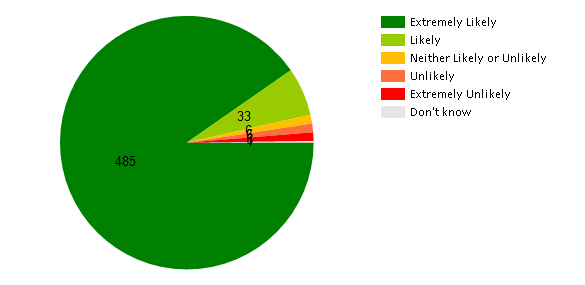  We would very much like to know what you think about the practice, so that we know what we do well, and what we could do better. If you are a patient at Binscombe and would like to feedback about your recent experience at the surgery then please answer the Friends and Families question, and also leave us your comments. There are several ways you can feedback to us:  Go to www.mygpfeedback.com select our practice (Binscombe Medical Centre) and complete the questions  Text the word BINSCOMBE to 07860 035936 and answer the questions that are sent. Standard message rates will apply.  Ask at reception for a paper form for you to complete by hand and leave with reception after your visit to the practice The FFT asks “How likely are you to recommend the GP surgery to friend and family if they needed similar care or treatment?” The results for the last 12 months are as follows: Recruits are being sought for a major new dementia study that aims to improve the lives of people with dementia and their carers using cutting edge technology. The study, TIHM (Technology Integrated Health Management) for dementia is being led by Surrey and Borders Partnership NHS Foundation Trust and is funded by the Department of Health. A key partner in the study is the Alzheimer’s Society.The aim of TIHM for dementia is to support people with mild to moderate dementia to stay safe and well in their homes and to reduce some of the pressure on carers.The technology involves a network of small technological devices, connected using the Internet of Things, that are installed in a person’s home.  These devices allow clinicians to remotely monitor a person’s health, wellbeing and environment round the clock and in real time.If the technology identifies a health or safety problem, clinicians will be immediately alerted and will decide on the support needed. This may involve calling the carer to advise them of a concern, organising a GP appointment, arranging for an Alzheimer’s Society Dementia Navigator to visit or, if necessary, contacting the emergency services.Surrey and Borders Partnership is recruiting 700 people with dementia and 700 carers to participate in TIHM for dementia. The study is designed to work alongside a person’s existing care and will not replace any help that is already being received. To participate in TIHM for dementia, a person must have a diagnosis of dementia (mild to moderate) and live in Surrey or North East Hampshire. They must also have a carer, who can be a partner, relative, friend or paid carer who is willing to get involved.  To find out more about the study and how to sign up, go to: www.sabp.nhs.uk/tihm or call 01932 722247.All information about you is held securely. From time to time information may be shared with others involved with your care if it is necessary. In certain circumstances you will be required to give written consent before information is released – such as medical reports for insurance, solicitors etc. PLEASE be aware therefore  that  we  cannot discuss  your medical  records which includes confirming  your  appointments  with  family  members  without your  written consent to do so. We sometimes  get  phone calls  from family  members  wanting to  confirm  an appointment  or  get  results  of  recent  tests  but we  are  unable  to give  this  information  to them unless we have patient consent. If you wish to give consent  for this  information  to be released  to  a family  member , please  provide  us with written  consent confirming what information we are allowed  to discuss  and  with  whom.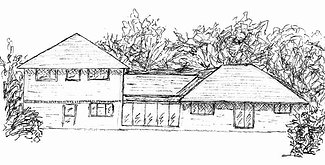 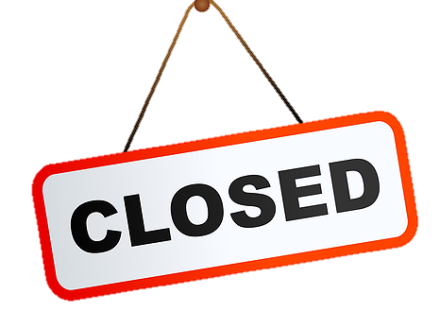 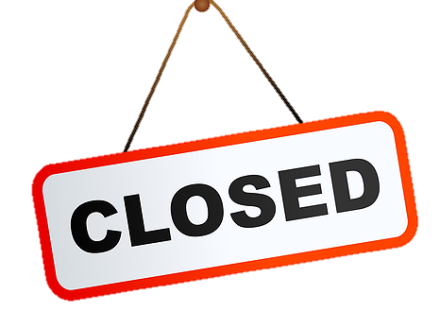 A&E should not always be the first point of call when we are closed and should only be used when there is a genuine emergency. Please phone NHS 111 when the surgery is closed. You can call 111 when you need medical help fast but it’s not a 999 emergency. In a genuine emergency, you should always call 999. If you need your regular medication when we are closed, please try the pharmacy where you usually get your medications in the first instance. You can also speak to your pharmacist for advice if needed.